Муниципальное общеобразовательное учреждениеПетровская средняя общеобразовательная школа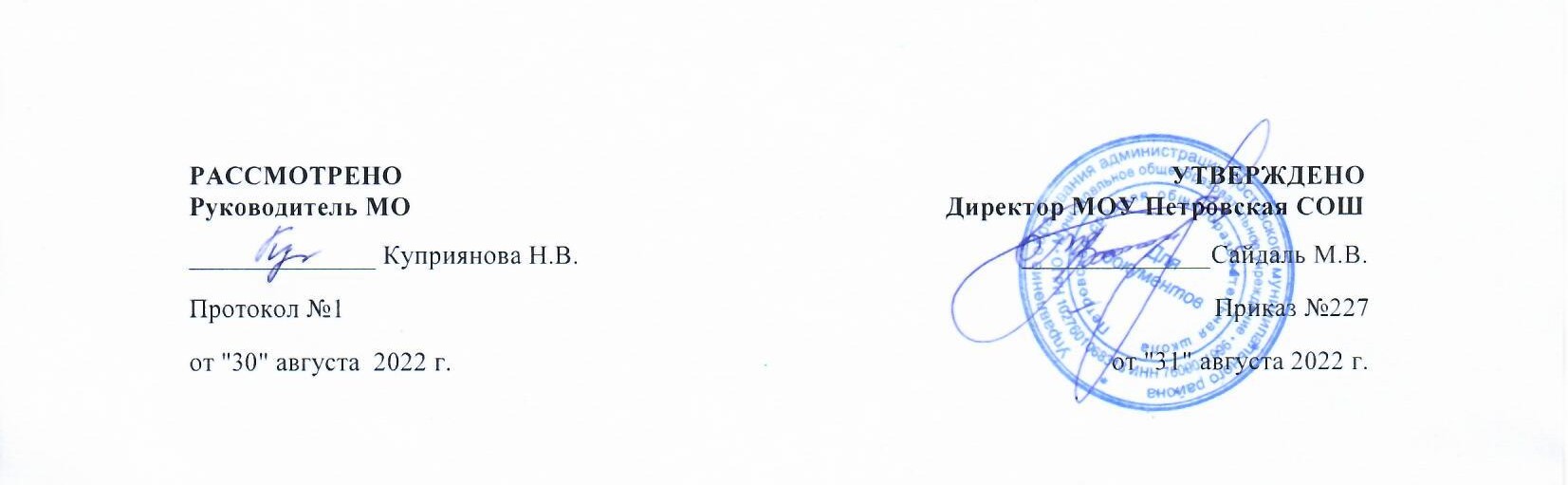 Рабочая программаучебного предметаанглийский язык 9  класс2022-2023 учебный годПрограмму составила:учитель английского языка                                                                                      Малёшина Е.С. р.п. Петровское, 2022 г.Пояснительная записка.Рабочая программа по английскому языку для 9 класса составлена на основе примерной программы основного общего образования по английскому языку, разработанной на основе федерального государственного образовательного стандарта основного общего образования (ФГОС ООО).Программа разработана в соответствии с положениями нормативно-правовых и директивных документов Министерства образования РФ, на основе обязательного минимума содержания общего образования по иностранному языку и Программы по английскому языку для 5-9 классов, рекомендованной Министерством образования Российской Федерации, отражающих требования к модернизации содержания обучения и методик преподавания иностранных языков на средней ступени обучения. Данная рабочая программа разработана на основе Программы общеобразовательных учреждений «Английский язык. 5-9 классы» автора В.Г. Апалькова. М.: «Просвещение», 2020 г.Содержание обучения английскому языку в 9 классе отражает требования Примерной программы основного общего образования по английскому языку в соответствии с Федеральным компонентом государственного образовательного стандарта по английскому языку.Модульное построение учебника предполагает работу с модулем как основной единицей структуры курса. Модуль — это блок уроков, предназначенный для достижения группы целей, связанных с автономным, логически целостным фрагментом содержания.Данная программа адаптирована для учащихся, имеющих ОВЗ ЗПР за счет упрощения материала . Данные темы выделены в планировании линиями.Нормативные документы.Список нормативных документов 1. Федеральный закон об образовании в Российской Федерации [Электронный ресурс]. // Закон об образовании РФ [сайт]. — Режим доступа : http://zakon-ob-obrazovanii.ru (дата обращения: 30.05.2020). Федеральный государственный образовательный стандарт основного общего образования [Электронный ресурс]. // Информационно-правовой портал «Гарант» [сайт]. — Режим доступа : http://base.garant.ru/55170507/ (дата обращения: 30.05.2020).  Постановление Главного государственного санитарного врача РФ от 29 декабря 2010 г. № 189 «Об утверждении СанПиН 2.4.2.2821-10 "Санитарноэпидемиологические требования к условиям и организации обучения в общеобразовательных учреждениях"» с изменениями и дополнениями от 29 июня 2011 г., 25 декабря 2013 г., 24 ноября 2015 г. [Электронный ресурс]. // Информационно-правовой портал «Гарант» [сайт]. — Режим доступа : http://base.garant.ru/12183577/ (дата обращения: 30.05.2020).  Письмо Министерства образования и науки Российской Федерации от 18 августа 2017 года № 09-1672 «О направлении методических рекомендаций по уточнению понятия и содержания внеурочной деятельности в рамках реализации основных общеобразовательных программ, в том числе в части проектной деятельности» [Электронный ресурс]. // Информационно-правовой портал «Гарант» [сайт]. — Режим доступа : https://www.garant.ru/products/ipo/prime/doc/71670346/ (дата обращения: 30.05.2020).  Приказ Минпросвещения России от 28 декабря 2018 г. № 345 (ред. от 22.11.2019) «О федеральном перечне учебников, рекомендуемых к использованию при реализации имеющих государственную аккредитацию образовательных программ начального общего, основного общего, среднего общего образования» [Электронный ресурс]. // Сайт компании «Консультант Плюс» [сайт]. — Режим доступа : http://www.consultant.ru/document/cons_doc_LAW_315457/ (дата обращения: 30.05.2020). Список учебно-методических документов 1. Примерная основная образовательная программа начального общего образования [Электронный ресурс]. // Реестр примерных основных общеобразовательных программ [сайт]. — Режим доступа : http://fgosreestr.ru (дата обращения: 30.05.2020). Примерная основная образовательная программа основного общего образования [Электронный ресурс]. // Реестр примерных основных общеобразовательных программ [сайт]. — Режим доступа : http://fgosreestr.ru (дата обращения: 30.05.2020).   Проект научно-обоснованной концепции модернизации содержания и технологий преподавания предметной области «Иностранные языки». Учебный предмет «Иностранный язык» [Электронный ресурс]. // Модернизация содержания и технологий обучения [сайт]. — Режим доступа : http://www.predmetconcept.ru/subject-form/inostrannyj-jazyk (дата обращения: 30.05.2020). Общеевропейские компетенции владения иностранным языком: Изучение, преподавание, оценка (на английском языке) [Электронный ресурс]. // Council of Europe [сайт]. — Режим доступа : https://rm.coe.int/1680459f97 (дата обращения: 30.05.2020). Сайт Федерального института педагогических измерений [Электронный ресурс]. // ФИПИ [сайт]. — Режим доступа : www.fipi.ru (дата обращения: 30.05.2020). Экспресс-анализ цифровых образовательных ресурсов и сервисов для организации учебного процесса школ в дистанционной форме [Текст]. / И. А. Карлов, В. О. Ковалев, Н. А. Кожевников, Е. Д. Патаракин, И. Д. Фрумин, А. Н. Швиндт, Д. О. Шонов. Национальный исследовательский университет «Высшая школа экономики», Институт образования. — М.: НИУ ВШЭ, 2020. — 56 с. – // Современная аналитика образования. — №4 (34). — Режим доступа : https://www.rvc.ru/upload/iblock/ecd/educational_services.pdf (дата обращения: 30.05.2020).  Модели смешанного обучения [Электронный ресурс]. // Смешанное обучение в России. Сайт ассоциации смешанного обучения [сайт]. — Режим доступа : http://blendedlearning.pro/blended_learning_models/ (дата обращения: 30.05.2020).Учебный план МОУ Петровская СОШ.Ваулина Ю.Е., Эванс В., Дули Дж., Подоляко О.Е. УМК «Английский в фокусе» для 9 класса. – М.: Express Publishing: Просвещение, 2020.Содержание учебного предмета, курсаПредметное содержаниеПредметное содержание речи реализуется в воспитательном, познавательном (социокультурном) и учебном аспектах иноязычной культуры.Модуль 1. Праздники - 13 часов;Модуль 2. Образ жизни и среда обитания - 12 часов;Модуль 3. Очевидное и невероятное - 12 часов;Модуль 4. Современные технологии - 12 часов;Модуль 5. Литература и искусство - 12 часов;Модуль 6. Город и горожане - 12 часов;Модуль 7. Вопросы личной безопасности - 12 часов;Модуль 8. Трудности - 12 часов.Модуль 1 - Праздники (13 часов):Лексика: праздники и фестивали, приметы, особые даты, идиомы со словом “cake”, словообразование: причастия 1 и 2, фразовый глагол “to turn”, предлоги.Грамматика: настоящие времена группы “Present”: настоящее простое, настоящее длительное, настоящее совершённое, настоящее совершённое длительное время, наречия частотности, междометия, придаточные предложения, употребление прилагательных и наречий при описании.Модуль 2 – Образ жизни и среда обитания (12 часов):Лексика: дом, комнаты, мебель, домашние обязанности, идиомы по теме «Дом», жизнь в городе и деревне, соседи, предлоги места, словообразование: существительные, образованные от прилагательных, фразовый глагол “to make”.Грамматика: употребление инфинитива и герундия, наречия too/enough, вопросы в прямой и косвенной речи.Модуль 3 – Очевидное и невероятное (12 часов):Лексика: описание внешности, сны и кошмары, предположения, глаголы и наречия, словообразование: составные прилагательные, фразовый глагол „to come“, управление глаголов.Грамматика: времена группы Past: прошедшее простое, прошедшее длительное, прошедшее совершённое, прошедшее совершённое длительное время, конструкция “used to”, конструкция “would” + инфинитив, модальные глаголы для обозначения степени уверенности (must, can’t,may), наречия в повествованиях.Модуль 4 – Современные технологии (12 часов):Лексика: технологии, гаджеты, компьютеры и проблемы с ними, Интернет, идиомы по теме «Техника», словообразование: составные прилагательные, фразовый глагол „to break“.Грамматика: времена группы Future: будущее простое, будущее длительное, будущее совершённое, будущее совершённое длительное время, настоящее простое и настоящее продолженное время в значении будущего, конструкция “be going to”, придаточные предложения времени, цели.Модуль 5 – Литература и искусство (12 часов):Лексика: виды и жанры искусства, живопись, музыка, выражение предпочтения, фильмы и кинотеатры, идиомы по теме «Развлечения», прилагательные для описания фильмов и книг, словообразование: приставки, управление предлогов, фразовый глагол „to run“.Грамматика: степени сравнения прилагательных, качественные и относительные прилагательные, структуры для выражения предпочтений “would prefer”, “would rather/sooner”.Модуль 6 – Город и горожане (12 часов):Лексика: животные, приюты для животных, волонтёрство, знаки на картах, дорожные знаки, общественные места, оказание услуг, профессии и качества, идиомы с компонентом “self”, фразовый глагол „to check“, управление предлогов, словообразование: образование абстрактных существительных.Грамматика: страдательный залог, придаточные предложения причины, вопросительные слова + ever.Модуль 7 – Вопросы личной безопасности (12 часов):Лексика: страхи, фобии, эмоции, службы спасения, еда и здоровье, словообразование: образование глаголов от существительных и прилагательных, управление предлогов, фразовый глагол „to keep“.Грамматика: условное наклонение (типы 0, 1, 2, 3), выражение желания, модальные глаголы в настоящем времени, использование связок.Модуль 8 - Трудности (12 часов):Лексика: части тела, травмы и повреждения, передача опыта, риск, чувства и эмоции, правила безопасности и выживания, оборудование и снаряжение, идиомы по теме «Животные», словообразование: конверсия, синонимы, фразовый глагол „to carry“.Грамматика: передача косвенной речи, глаголы для передачи косвенной речи, местоименияsome/any/every/no + существительные, альтернативные вопросы, передача диалогической речи.Содержание воспитательного аспектаЦенностные ориентирыЦенностные ориентиры на ступени основного общего образования составляют содержание главным образом воспитательного аспекта. В предлагаемом курсе воспитание связано с культурой и понимается как процесс обогащения и совершенствования духовного мира учащегося через познание и понимание новой культуры в её соотнесении с родной культурой обучаемых. Факты культуры становятся для учащегося ценностью, то есть приобретают социальное, человеческое и культурное значение, становятся ориентирами деятельности и поведения, связываются с познавательными и волевыми аспектами его индивидуальности, определяют его мотивацию, его мировоззрение и нравственные убеждения, становятся основой формирования его личности, развития его творческих сил и способностей.Будучи связанным с культурой, основанный на ней, воспитательный аспект вытекает из сущности коммуникативной технологии, которая основана на системе функционально взаимообусловленных принципов, объединённых единой стратегической идеей: принципов овладения иноязычной культурой через общение, речемыслительной активности, личностной индивидуализации, ситуативности, функциональности и новизны. Все эти принципы несут в атмосфере иноязычного общения воспитательный заряд и поэтому вовлекают учителя и учащихся в глубинное и духовное общение, которое в сущности и является воспитательным процессом.Воспитательный потенциал реализуется через культуроведческое содержание используемых материалов. Кроме того, учитель несёт в себе содержание образования, и именно это культурное, духовное содержание становится одним из главных компонентов образовательного процесса. Учитель как интерпретатор чужой культуры и носитель родной должен делать всё от него зависящее, чтобы сформировать у учащихся ту систему ценностей, которая соответствует идеалу образования – человеку духовному (homo moralis).Содержание познавательного (социокультурного) аспектаУчащиеся продолжают знакомятся с отдельными социокультурными элементами речевого поведенческого этикета в англоязычной среде в условиях проигрывания ситуаций общения: «В семье», «В школе», «Проведение досуга» и др.. Школьники учатся осуществлять межличностное и межкультурное общение, применяя знания о национально-культурных особенностях своей страны и страны/стран изучаемого языка, полученные на уроках иностранного языка и в процессе изучения других предметов (знания межпредметного характера).Содержание учебного аспектаУчебный аспект направлен на достижение предметных результатов основного общего образования. Содержание учебного аспекта составляют коммуникативные умения по видам речевой деятельности и языковые средства и навыки пользования ими.Коммуникативные умения по видам речевой деятельностиГоворениеДиалогическая речь. В 9 классе продолжается развитие таких речевых умений, как умение вести диалог. Должны быть сформированы умения при ведении диалогов этикетного характера, диалога побуждения к действию, диалога-обмена мнениями. При участии в этих видах диалога и их комбинациях школьники решают различные коммуникативные задачи, предполагающие развитие и совершенствование культуры речи и соответствующих речевых умений.В 8-9 классах количество реплик учащихся должно увеличится до 5-7 реплик.Монологическая речь. Развитие монологической речи в 8–9 классах предусматривает овладение учащимися следующими умениями:- кратко высказываться о фактах и событиях, используя основные коммуникативные типы речи (описание, повествование, сообщение, характеристика), эмоциональные и оценочные суждения;- передавать содержание, основную мысль прочитанного с опорой на текст;- делать сообщение в связи с прочитанным текстом.- выражать и аргументировать своё отношение к прочитанному/услышанному.Объём монологического высказывания – до 12 фраз.АудированиеВ 8–9 классах формируемые умения усложняются и, помимо вышеперечисленных, предполагается формирование умений:- прогнозировать содержание устного текста по началу сообщения;- игнорировать незнакомый языковой материал, несущественный для понимания.Содержание текстов должно соответствовать возрастным особенностям и интересам учащихся 8–9 классов, иметь образовательную и воспитательную ценность. Время звучания текста – 1,5–2 минуты.ЧтениеШкольники учатся читать и понимать тексты с различной глубиной проникновения в их содержание (в зависимости от вида чтения): с пониманием основного содержания (ознакомительное чтение); с полным пониманием содержания (изучающее чтение); с выборочным пониманием нужной или интересующей информации (просмотровое/поисковое чтение)Содержание текстов должно соответствовать возрастным особенностям и интересам учащихся 8 классов, иметь образовательную и воспитательную ценность. Независимо от вида чтения возможно использование двуязычного словаря.Ознакомительное чтение – чтение с пониманием основного понимания текста осуществляется на несложных аутентичных материалах с ориентацией на предметное содержание, выделяемое в 6 классах, включающих факты, отражающие особенности быта, жизни, культуры стран изучаемого языка. Объём текстов для чтения – 400–500 слов. Умения чтения, подлежащие формированию:определять тему, содержание текста по заголовку;выделять основную мысль;выбирать главные факты из текста, опуская второстепенные;устанавливать логическую последовательность основных фактов текста.Изучающее чтение – чтение с полным пониманием текста осуществляется на основе несложных аутентичных текстов, ориентированных на предметное содержание речи в 8 классах. Формируются и отрабатываются умения:полно и точно понимать содержание текста на основе его информационной переработки (языковой догадки, словообразовательного анализа, использования двуязычного словаря);выражать своё мнение по прочитанному;оценивать полученную информацию, выразить своё мнение;прокомментировать/объяснить те или иные факты, описанные в тексте .В 8 классах объём текстов не должен превышать 600 слов.Просмотровое/поисковое чтение – чтение с выборочным пониманием нужной или интересующей информации предполагает умение просмотреть текст или несколько коротких текстов и выбрать информацию, которая необходима или представляет интерес для учащихся.Письменная речьСовременные тенденции развития коммуникационных технологий предъявляют новые требования к формированию и развитию навыков письменной речи.В 8 классе совершенствуются базовые графические и орфографические навыки. Элементарные форма записи:подстановка пропущенных слов и словосочетаний;выделение ключевой информации;списывание и выписывание ключевой информации и т.д.Овладение письменной речью предусматривает развитие следующих умений:делать выписки из текста;писать короткие поздравления с днем рождения, другим праздником (объемом до 30 слов, включая адрес), выражать пожеланиязаполнять бланки (указывать имя, фамилию, пол, возраст, гражданство, адрес);писать личное письмо с опорой на образец (расспрашивать адресат о его жизни, делах, сообщать то же о себе, выражать благодарность, просьбы); объем личного письма – 50-60 слов, включая адрес.Языковые средства и навыки пользования ими.Графика и орфографияЗнание правил чтения и написания новых слов, отобранных для данного этапа обучения и навыки их применения в рамках изучаемого лексико-грамматического материала.Фонетическая сторона речиНавыки адекватного произношения и различения на слух всех звуков английского языка; соблюдение правильного ударения в словах и фразах. Членение предложений на смысловые группы. Соблюдение правильной интонации в различных типах предложений.Лексическая сторона речиВ 8–9 классах продолжается расширение объёма продуктивного и рецептивного лексического минимума за счёт лексических средств, обслуживающих новые темы, проблемы и ситуации общения. К 900 лексическим единицам, усвоенным школьниками ранее, добавляются около 300 новых лексических единиц, в том числе наиболее распространённые устойчивые словосочетания, оценочная лексика, реплики-клише речевого этикета, отражающие культуру стран изучаемого языка. Развитие навыков их распознавания и употребления в речи.Расширение потенциального словаря за счет интернациональной лексики и овладения новыми словообразовательными средствами:аффиксами:глаголов dis- (discover), mis- (misunderstand); -ize/ise (revise);существительных -sion/tion (impression/information), -ance/ence (performance/influence), -ment (development),-ity (possibility);прилагательных -im/in (impolite/informal), -able/ible (sociable/possible), -less (homeless), -ive (creative), inter- (international);словосложением:прилагательное + прилагательное ( well-known);прилагательное + существительное ( blackboard);конверсией: прилагательными, образованными от существительных (cold – cold winter).Грамматическая сторона речиВ 8–9 классах предусматривается расширение объёма значений грамматических явлений, изученных во 2–7 или 5–7 классах, и овладение новыми грамматическими явлениями.Знание признаков и навыки распознавания и употребления в речи всех типов простых предложений, изученных ранее, а также предложений с конструкциями as… as, not so ….as, either… or, neither … nor; условных предложений реального и нереального характера (Conditional I and II), а также, сложноподчиненных предложений с придаточными: времени с союзами for, since, during; цели с союзом so that; условия с союзом unless; определительными с союзами who, which, that.Понимание при чтении сложноподчинённых предложений с союзами whoever, whatever, however, whenever; условных предложений нереального характера Conditional III (If Pete had reviewed grammar, he would have written the test better.); конструкций с инфинитивом типа I saw Peter cross/crossing the street. He seems to be a good pupil. I want you to meet me at the station tomorrow; конструкций be/get used to something; be/get used to doing something.Знание признаков и навыки распознавания и употребления в речи глаголов в новых для данного этапа видо-временных формах действительного (Past Continuous, Past Perfect, Present Perfect Continuous, Future-in-the-Past) и страдательного (Present, Past, Future Simple in Passive Voice) залогов; модальных глаголов (need, shall, could, might, would, should); косвенной речи в утвердительных и вопросительных предложениях в настоящем и прошедшем времени; формирование навыков согласования времён в рамках сложного предложения в плане настоящего и прошлого.Навыки распознавания и понимания при чтении глагольных форм в Future Continuous, Past Perfect Passive; неличных форм глагола (герундий, причастия настоящего и прошедшего времени).Знание признаков и навыки распознавания и употребления в речи определённого, неопределённого и нулевого артиклей (в том числе и с географическими названиями); возвратных местоимений, неопредёленных местоимений и их производных (somebody, anything, nobody, everything, etc.); устойчивых словоформ в функции наречия типа sometimes, at last, at least, etc.; числительных для обозначения дат и больших чисел.Навыки распознавания по формальным признаками и понимания значений слов и словосочетаний с формами на -ing без различения их функций (герундий, причастие настоящего времени, отглагольное существительное).Личностные, метапредметные, предметные результаты.В результате освоения образовательной программы основного общего образования учащиеся 9 класса достигают личностные, метапредметные и предметные результаты.Личностные результаты:• формирование мотивации изучения иностранных языков, стремление к самосовершенствованию в образовательной области «Иностранный язык»;• осознание возможностей самореализации средствами иностранного языка;• стремление к совершенствованию собственной речевой культуры в целом;• формирование коммуникативной компетенции в межкультурной и межэтнической коммуникации;• развитие таких качеств, как воля, целеустремленность, креативность, инициативность, эмпатия, трудолюбие, дисциплинированность;• формирование общекультурной и этнической идентичности как составляющих гражданской идентичности личности;• стремление к лучшему осознанию культуры своего народа и готовность содействовать ознакомлению с ней представителей других стран; толерантное отношение к проявленияминой культуры; осознание себя гражданином своей страны и мира;• готовность отстаивать национальные и общечеловеческие (гуманистические, демократические) ценности, свою гражданскую позицию.Метапредметные результаты изучения иностранного языка в основной школе:• развитие умения планировать свое речевое и неречевое поведение;• развитие коммуникативной компетенции, включая умение взаимодействовать с окружающими, выполняя разные социальные роли;• развитие исследовательских учебных действий, включая навыки работы с информацией: поиск и выделение нужной информации, обобщение и фиксация информации;• развитие смыслового чтения, включая умение определять тему, прогнозировать содержание текста по заголовку/по ключевым словам, выделять основную мысль, главные факты,опуская второстепенные, устанавливать логическую последовательность основных фактов;• осуществление регулятивных действий самонаблюдения, самоконтроля, самооценки в процессе коммуникативной деятельности на иностранном языке.Предметные результатыКоммуникативные уменияГоворение. Диалогическая речьУчащиеся научатся вести комбинированный диалог в стандартных ситуациях неофициального общения, соблюдая нормы речевого этикета, принятые в стране изучаемого языка.Учащиеся получат возможность научиться брать и давать интервью.Говорение. Монологическая речьУчащиеся научатся:• рассказывать о себе, своей семье, друзьях, школе, своих интересах, планах на будущее; о своём городе/селе, своей стране и странах изучаемого языка с опорой на зрительную наглядность и/или вербальные опоры (ключевые слова, план, вопросы);• описывать события с опорой на зрительную наглядность и/или вербальные опоры (ключевые слова, план, вопросы);• давать краткую характеристику реальных людей и литературных персонажей;• передавать основное содержание прочитанного текста с опорой или без опоры на текст/ключевые слова/план/вопросы.Учащиеся получат возможность научиться:• делать сообщение на заданную тему на основе прочитанного;• комментировать факты из прочитанного/прослушанного текста, аргументировать своё отношение к прочитанному/прослушанному;• кратко высказываться без предварительной подготовки на заданную тему в соответствии с предложенной ситуацией общения;• кратко излагать результаты выполненной проектной работы.АудированиеУчащиеся научатся:• воспринимать на слух и понимать основное содержание несложных аутентичных текстов, содержащих некоторое количество неизученных языковых явлений;• воспринимать на слух и понимать значимую/нужную/запрашиваемую информацию в аутентичных текстах, содержащих как изученные языковые явления, так и некоторое количество неизученных языковых явлений.Учащиеся получат возможность научиться:• выделять основную мысль в воспринимаемом на слух тексте;• отделять в тексте, воспринимаемом на слух, главные факты от второстепенных;• использовать контекстуальную или языковую догадку при восприятии на слух текстов, содержащих незнакомые слова;• игнорировать незнакомые языковые явления, несущественные для понимания основного содержания воспринимаемого на слух текста.ЧтениеУчащиеся научатся:• читать и понимать основное содержание несложных аутентичных текстов, содержащих некоторое количество неизученных языковых явлений;• читать и выборочно понимать значимую/нужную/запрашиваемую информацию в несложных аутентичных текстах, содержащих некоторое количество неизученных языковых явлений.Учащиеся получат возможность научиться:• читать и полностью понимать несложные аутентичные тексты, построенные в основном на изученном языковом материале;• догадываться о значении незнакомых слов по сходству с русским/родным языком, по словообразовательным элементам, по контексту;• игнорировать в процессе чтения незнакомые слова, не мешающие понимать основное содержание текста;• пользоваться сносками и лингвострановедческим справочником.Письменная речьУчащиеся научатся:• заполнять анкеты и формуляры в соответствии с нормами, принятыми в стране изучаемого языка;• писать личное письмо в ответ на письмо-стимул с употреблением формул речевого этикета, принятых в стране изучаемого языка.Учащиеся получат возможность научиться:• делать краткие выписки из текста с целью их использования в собственных устных высказываниях;• составлять план/тезисы устного или письменного сообщения;• кратко излагать в письменном виде результаты своей проектной деятельности;• писать небольшие письменные высказывания с опорой на образец.Языковая компетентность (владение языковыми средствами)Фонетическая сторона речиУчащиеся научатся:• произносить все звуки английского языка;• соблюдать правильное ударение в изученных словах;• различать коммуникативные типы предложения по интонации;• произносить фразы с точки зрения их ритмико-интонационных особенностей, в том числе соблюдая правило отсутствия фразового ударения на служебных словах.Учащиеся получат возможность научиться:• выражать модальные значения, чувства и эмоции с помощью интонации;• различать на слух британские и американские варианты английского языка.ОрфографияУчащиеся научатся:-правильно писать изученные слова.Учащиеся получит возможность научиться сравнивать и анализировать буквосочетания английского языка и их транскрипцию.Лексическая сторона речиУчащиеся научатся:• узнавать в письменном и звучащем тексте изученные лексические единицы (слова, словосочетания, реплики-клише речевого этикета);• употреблять в устной и письменной речи в их основном значении изученные лексические единицы (слова, словосочетания, реплики-клише речевого этикета);• соблюдать существующие в английском языке нормы лексической сочетаемости;Учащиеся получат возможность научиться:• употреблять в речи в нескольких значениях изученные многозначные слова;• находить различия между явлениями синонимии и антонимии;• распознавать принадлежность слов к частям речи по определённым признакам (артиклям, аффиксам и др.);• использовать языковую догадку в процессе чтения и аудирования (догадываться о значении незнакомых слов по контексту и по словообразовательным элементам).Грамматическая сторона речиУчащиеся научатся:• оперировать в процессе устного и письменного общения основными синтаксическими конструкциями и морфологическими формами английского языка в соответствии с коммуникативной задачей в коммуникативно-значимом контексте;• распознавать и употреблять в речи:нераспространенные и распространенные простых предложений, в том числе с несколькими обстоятельствами, следующими в определенном порядке ( We moved to a new house last year); сложносочиненные предложения с сочинительными союзами and, but, or; сложноподчиненных предложений с союзами и союзными словами what, when, why, which, that, who, if, because, that’s why, than, so; условные предложений реальное (Zero &: Conditional I – If I see Jim, I’ll invite him to our school party) ;все типы вопросительных предложений ( общий, специальный, альтернативный, разделительный вопросы в Present, Future,Past Simple, Present Perfect, Present Continuous);конструкции с глаголами на –ing: to be going to (для выражения будущего действия); tolove/hate doing something; Stop talking. Конструкций It takes me … to do something; to look/ feel/ be happy;правильные и неправильные глаголов в наиболее употребительных формах действительного залога в изъявительном наклонении (Present, Past, Future Simple, Present Perfect, Present Continuous);модальные глаголы и их эквиваленты (may, can/ must/have to/should); причастия настоящего и прошедшего времени; фразовые глаголы, обслуживающих темы, отобранные для данного этапа обучения;определенный, неопределенный и нулевой артикль;неисчисляемые и исчисляемые существительные (a flower, snow);существительные с причастиями настоящего и прошедшего времени ( a writing student/ a written exercise);существительные в функции прилагательного ( art gallery);степени сравнения прилагательных и наречий, в том числе, образованных не по правилу ( good-better-best);личные местоимения в именительном (my) и объектном (me) падежах, а также в абсолютной форме (mine);неопределенные местоимений (some, any);наречия, оканчивающиеся на –ly (early), а также совпадающих по форме с прилагательными (fast, high).Развитие личности  в системе образования обеспечивается, прежде всего, через формирование универсальных учебных действий, которые выступают инвариантной основой образовательного и воспитательного процесса.
Личностные УУДосвоение общекультурного наследия России и общемирового культурного наследия;ориентация в системе моральных норм и ценностей, особенностях социальных отношений и взаимодействий;экологическое сознание, признание высокой ценности жизни во всех её проявлениях;знание основных принципов и правил отношения к природе;знание основ здорового образа жизни и здоровьесберегающих технологий; уважение к личности и её достоинству, доброжелательное отношение к окружающим, гражданский патриотизм, любовь к Родине, чувство гордости за свою страну; уважение к другим народам России и мира и принятие их, межэтническая толерантность, готовность к равноправному сотрудничеству;потребность в самовыражении и самореализации, социальном признании; умение вести диалог на основе равноправных отношений и взаимного уважения;умение строить жизненные планы с учётом конкретных социально-исторических, политических и экономических условий;готовность к выбору профильного образования; выраженная устойчивая учебно-познавательная мотивация и интерес к учению;готовность к самообразованию и самовоспитанию.Регулятивные УУДдействия  целеполагания, включая постановку новых целей, преобразование практической задачи в познавательную;умение самостоятельно  планировать, анализировать и контролировать условия достижения цели;уметь принимать решения в проблемной ситуации;уметь адекватно самостоятельно оценивать правильность выполнения действия и вносить необходимые коррективы;  выделять альтернативные способы достижения цели и выбирать наиболее эффективный способ;осуществлять познавательную рефлексию в отношении действий по решению учебных и познавательных задач;адекватно оценивать свои возможности достижения цели.Коммуникативные УУДформулировать собственное мнение и позицию, аргументировать и координировать её с позициями партнёров при выработке общего решения в совместной деятельности;осуществлять взаимный контроль и оказывать  необходимую взаимопомощь;адекватно использовать речевые средства для решения различных коммуникативных задач;владеть устной и письменной речью;строить монологическое контекстное высказывание;организовывать и планировать учебное сотрудничество с учителем и сверстниками, определять цели и функции участников, способы взаимодействия;планировать общие способы работы;работать в группе – устанавливать рабочие отношения, эффективно сотрудничать и способствовать продуктивной кооперации;интегрироваться в группу сверстников и строить продуктивное взаимодействие со сверстниками и взрослыми;знать и уметь применять основы коммуникативной рефлексии;использовать адекватные языковые средства для отображения своих чувств, мыслей, мотивов и потребностей;проявлять  инициативу в организации совместного действия;следовать морально-этическим и психологическим принципам общения и сотрудничества на основе уважительного отношения к партнёрам, адекватного межличностного восприятия, в процессе достижения общей цели совместной деятельности.Познавательные УУДосуществлять расширенный поиск информации с использованием различных ресурсов;  осуществлять выбор наиболее эффективных способов решения задач;осуществлять сравнение и классификацию, самостоятельно выбирая критерии для указанных логических операций;строить логическое рассуждение, включающее установление причинно-следственных связей;объяснять явления, процессы, связи и отношения, выявляемые в ходе исследования;владеть основами ознакомительного, изучающего, усваивающего и поискового чтения;структурировать тексты, включая умение выделять главное и второстепенное, главную идею текста, выстраивать последовательность описываемых событий;знать и использовать основы рефлексивного чтения; ставить проблему, аргументировать её актуальность;  самостоятельно проводить исследования на основе применения методов наблюдения и эксперимента.Требования к результатам и оценке результатаВ результате изучения иностранного языка в 9 классе ученик должен:знать/понимать:основные значения изученных лексических единиц (слов, словосочетаний); основные способы словообразования (аффиксация, словосложение); особенности структуры простых и сложных предложений английского языка; интонацию коммуникативных типов предложений;признаки изученных грамматических явлений (видо-временных форм глаголов, модальных глаголов и их эквивалентов, артиклей, существительных, степеней сравнения прилагательных и наречий, местоимений, числительных, предлогов);основные нормы речевого этикета (реплик-клише, наиболее распространенная оценочная лексика), принятые в стране изучаемого языка;роль владения иностранными языками в современном мире, особенности образа жизни, быта, культуры стран изучаемого языка (всемирно известные достопримечательности, выдающиеся люди и их вклад в мировую культуру), сходство и различия в традициях своей страны и стран изучаемого языка;Уметь в говорении:начинать, вести/поддерживать и заканчивать беседу в стандартных ситуациях общения, соблюдая нормы речевого этикета, при необходимости переспрашивая, уточняя;расспрашивать собеседника и отвечать на его вопросы, высказывая свое мнение, просьбу, отвечать на предложение собеседника согласием / отказом, опираясь на изученную тематику и усвоенный лексико-грамматический материал;рассказывать о себе, своей семье, друзьях, своих интересах и планах на будущее, сообщать краткие сведения о своем городе, о своей стране и стране изучаемого языка;делать краткие сообщения, описывать события / явления (в рамках пройденных тем), передавать основное содержание, основную мысль прочитанного или услышанного, выражать свое отношение к прочитанному / услышанному, давать краткую характеристику персонажей;В аудировании:понимать основное содержание кратких, несложных аутентичных прагматических текстов (прогноз погоды, программы теле/радио передач, объявления на вокзале / аэропорту) и выделять для себя значимую информацию;понимать основное содержание несложных аутеничных текстов, относящихся к разным коммуникационным типам речи (сообщение/рассказ), уметь определить тему текста, выделить главные факты в тексте, опуская второстепенные;использовать переспрос, просьбу повторить;В чтении:ориентироваться в иноязычном тексте: прогнозировать его содержание по заголовку;читать аутентичные тексты разных жанров преимущественно с пониманием основного содержания (определять тему, выделять основную мысль, выделять главные факты, опуская второстепенные, устанавливать логическую последовательность основных фактов текста);читать несложные аутентичные тексты разных жанров с полным и точным пониманием, используя различные приемы смысловой переработки текста (языковую догадку, анализ, выборочный перевод), оценивать полученную информацию, выражать свое мнение;читать текст с выборочным пониманием нужной информации или интересующей информации;В письменной речи:заполнять анкеты и формуляры;писать поздравления, личные письма с опорой на образец; расспрашивать адресата о его жизни и делах, сообщать то же о себе, выражать благодарность, просьбу, употребляя формулы речевого этикета, принятые в стране изучаемого языка.В лексике:Знать и понимать значение лексических изученных единиц.В грамматике:Расширение объёма значений грамматических средств, изученных ранее, и знакомство с новыми грамматическими явлениями.Знание признаков и навыки распознавания и употребления в речи:Present Simple; Present Continuous; Present Perfect; Present Perfect Continuous;Условные предложения;Модальные глаголы;Порядок прилагательных в предложении;Past Simple; Past Continuous; Past Perfect; Past Perfect Continuous;Пассивный (страдательный) залог;Косвенная речь;Каузативная форма;Инфинитив;-ing формы;Употребление used to – be/get used to;Наречия степени;Степени сравнения прилагательных;Словообразование прилагательных и существительных;Составные прилагательные и существительные;Употребление too/enough;Предлоги;Сочинительные союзы both... and; either...or; neither... nor;Слова-связки.Критерии оценки в Положении «О системе контроля и оценивания образовательных достижений обучающихся в МОУ Петровская СОШ».Приказ №267о.д. от 28 августа 2019 года.Календарно-тематическое планирование к учебнику «Английский в фокусе»Авторы: Ваулина Ю.Л., Дули Д., Подоляко О.Е.Использование ЦОР№ п/пТемаТемаТемаСодержание учебного материалаСодержание учебного материалаКонтроль. Проектная деятельность.Домашнее задание.ДатаМодуль 1. Фестивали и праздники ( 12 часов)Модуль 1. Фестивали и праздники ( 12 часов)Модуль 1. Фестивали и праздники ( 12 часов)Модуль 1. Фестивали и праздники ( 12 часов)Модуль 1. Фестивали и праздники ( 12 часов)Модуль 1. Фестивали и праздники ( 12 часов)Модуль 1. Фестивали и праздники ( 12 часов)Модуль 1. Фестивали и праздники ( 12 часов)1.1.Моя визитная карточка. Летние каникулы.Моя визитная карточка. Летние каникулы.Совершенствование монологической речи по теме.Совершенствование монологической речи по теме.Написать сочинение о летних каникулах.2.2.Национальные праздники.Национальные праздники.Ознакомительное чтение.Упр.4,5 стр.10; упр.7,8 стр.11Ознакомительное чтение.Упр.4,5 стр.10; упр.7,8 стр.11Уч.: упр.6,7 стр.11РТ: упр.1,2 стр.43.3.Предрассудки и суеверия.Предрассудки и суеверия.Аудирование с выборочным пониманием необходимой информации. Развитие диалогической речи (драматизация).Упр.1-5 стр.12; упр.7-9 стр.13Аудирование с выборочным пониманием необходимой информации. Развитие диалогической речи (драматизация).Упр.1-5 стр.12; упр.7-9 стр.13Контроль аудирования.Уч.: упр.6,11 стр.13РТ: упр.4 стр.54.4.Систематизация грамматического материала: настоящие времена.Систематизация грамматического материала: настоящие времена.Формирование употребления в речи видо-временных форм глагола настоящего времени.Упр.1-6 стр.14-15; упр.4 стр.138Формирование употребления в речи видо-временных форм глагола настоящего времени.Упр.1-6 стр.14-15; упр.4 стр.138Входящий тест по грамматике.Уч.: упр.9 стр.15; упр.1,2 стр.1385.5.Особые празднования.Особые празднования.Ознакомление с лексическими единицами.Говорение (краткое высказывание о фактах и событиях). Аудирование с пониманием основного содержания текста.Упр.1-4 стр.16; упр.6-9 стр.17Ознакомление с лексическими единицами.Говорение (краткое высказывание о фактах и событиях). Аудирование с пониманием основного содержания текста.Упр.1-4 стр.16; упр.6-9 стр.17Уч.: упр.5 стр.17;грамм. спр. – стр.4 (прочитать);упр.8 стр.139РТ : упр.1,2 стр.66.6.Канун Нового года в Шотландии.Канун Нового года в Шотландии.Написание статьи описательного характера.Упр.3-5 стр.18-19Написание статьи описательного характера.Упр.3-5 стр.18-19Самостоятельная работа (определительные придаточные предложения)Уч.: упр.6,7 стр.19РТ : упр.1-3 стр.77.7.Праздник в апреле.Праздник в апреле.Словообразование. Грамматика: образование причастия настоящего и прошедшего времени.Фразеологический глагол: to turn. Зависимые предлоги.Упр.1-4 стр.20Словообразование. Грамматика: образование причастия настоящего и прошедшего времени.Фразеологический глагол: to turn. Зависимые предлоги.Упр.1-4 стр.20Уч. : упр.5 стр.20РТ :упр.3,4 стр.98.8.Страноведение.Праздник индейцев в Америке.Страноведение.Праздник индейцев в Америке.Чтение с извлечением общей информации.Упр.1-3 стр.21; упр.3,5 стр.22Чтение с извлечением общей информации.Упр.1-3 стр.21; упр.3,5 стр.22Выполнение проекта о культурном событии в твоей стране.РТ :упр.1 стр.89.9.День Памяти.День Памяти.Аудирование с извлечением общей информации. Говорение (составление диалога по теме).Упр.6-7 стр.22-23Аудирование с извлечением общей информации. Говорение (составление диалога по теме).Упр.6-7 стр.22-23Уч.: упр.1-3 стр.138РТ :упр.2,3 стр.810.10.Фестиваль в Дубае.Фестиваль в Дубае.Чтение с выборочным пониманием нужной информации. Грамматика (фразеологические глаголы, предлоги).РТ :упр.1-4 стр.9; упр.1,4 стр.10Чтение с выборочным пониманием нужной информации. Грамматика (фразеологические глаголы, предлоги).РТ :упр.1-4 стр.9; упр.1,4 стр.10Контроль диалогической речи по теме.РТ :упр.2,3 стр.1011.11.Татьянин День.Татьянин День.Ознакомительное чтение. Разучивание песни.Упр.1,2 –SS1; чтение – стр.3Ознакомительное чтение. Разучивание песни.Упр.1,2 –SS1; чтение – стр.3Уч.: ( Упр.3 –SS1); составить рассказ о любом празднике в России12.12.Заключительный урок по теме.Заключительный урок по теме.Контроль лексико-грамматических навыков и умений (стр.24)Модуль 2. Жизнь людей и место проживания ( 12 + 13 часов – 25 часов)Модуль 2. Жизнь людей и место проживания ( 12 + 13 часов – 25 часов)Модуль 2. Жизнь людей и место проживания ( 12 + 13 часов – 25 часов)Модуль 2. Жизнь людей и место проживания ( 12 + 13 часов – 25 часов)Модуль 2. Жизнь людей и место проживания ( 12 + 13 часов – 25 часов)Модуль 2. Жизнь людей и место проживания ( 12 + 13 часов – 25 часов)Модуль 2. Жизнь людей и место проживания ( 12 + 13 часов – 25 часов)Модуль 2. Жизнь людей и место проживания ( 12 + 13 часов – 25 часов)13.13.Жизнь в космосе.Жизнь в космосе.Ознакомление с новыми лексическими единицами.Ознакомительное чтение.Упр.2-6 стр.26-27Ознакомление с новыми лексическими единицами.Ознакомительное чтение.Упр.2-6 стр.26-27Уч. ; упр.8,9 стр.2714.14.Дела семейные.Дела семейные.Аудирование с выборочным пониманием необходимой информации. Говорение (диалогическая речь, драматизация диалога).Упр.1-4 стр.28; упр.6-9 стр.29Аудирование с выборочным пониманием необходимой информации. Говорение (диалогическая речь, драматизация диалога).Упр.1-4 стр.28; упр.6-9 стр.29Контроль диалогической речи по теме.Уч.: упр.7 стр.29РТ: упр.1,2 стр.1415.15.Систематизация грамматического материала:неличные формы глагола.Систематизация грамматического материала:неличные формы глагола.Грамматика: идиомы; тренировка употребления инфинитива,герундия).Упр.11 стр.29; упр.1-5 стр.30-31Грамматика: идиомы; тренировка употребления инфинитива,герундия).Упр.11 стр.29; упр.1-5 стр.30-31Уч.: упр.1,2 стр.140РТ :упр.3,4 стр.15Гр.справ.: стр.516.16.Систематизация грамматического материала:неличные формы глагола.Систематизация грамматического материала:неличные формы глагола.Анализ употребления в речи неличных форм глагола.Употребление too, enough.Упр.6-10 стр.31Анализ употребления в речи неличных форм глагола.Употребление too, enough.Упр.6-10 стр.31Выполнение лексико-грамматического теста по теме.Уч.: упр.8,9 стр.141РТ: упр.1-3 стр.1617.17.Города. Деревни.Города. Деревни.Ознакомление с лексическими единицами по теме. Грамматика (предлоги места).Упр.1-4 стр.32; РТ: упр.3,4 стр.17Ознакомление с лексическими единицами по теме. Грамматика (предлоги места).Упр.1-4 стр.32; РТ: упр.3,4 стр.17РТ: упр.1,2 стр.17;выучить слова по теме18.18.Соседи.Соседи.Чтение с пониманием основного содержания. Говорение (краткое высказывание о событиях на основе услышанного).Упр.5-8 стр.33Чтение с пониманием основного содержания. Говорение (краткое высказывание о событиях на основе услышанного).Упр.5-8 стр.33Лексический диктант.Уч., чтение:стр.419.19.Написание письма с выражением личного мнения.Написание письма с выражением личного мнения.Письмо (неформальные письма, письма по интернету).Упр.:1-3,6 стр.34-35Письмо (неформальные письма, письма по интернету).Упр.:1-3,6 стр.34-35РТ: упр.1,2 стр.18; написать письмо другу о своем дне рождения20.20.Разговор с другом.Разговор с другом.Грамматика (прямые и косвенные вопросы).Упр.4,5 стр.35; упр.6,7 стр.141Грамматика (прямые и косвенные вопросы).Упр.4,5 стр.35; упр.6,7 стр.141РТ: упр.3,4 стр.1821.21.Систематизация грамматического материала:словообразование.Систематизация грамматического материала:словообразование.Грамматика (словообразование, предлоги, фразеологический глагол: to make).Упр.1-5 стр.36Грамматика (словообразование, предлоги, фразеологический глагол: to make).Упр.1-5 стр.36Выполнение лексико-грамматического теста по теме.РТ: упр.3,4 стр.1922.22.Известная улица в Британии: Downing Street.Известная улица в Британии: Downing Street.Чтение по страноведению с извлечением нужной информации.Упр.1-5 стр.37Чтение по страноведению с извлечением нужной информации.Упр.1-5 стр.37Выполнение проекта об известных зданиях в твоей стране.РТ: упр.1,2 стр.2023.23.В опасности.В опасности.Ознакомительное чтение по экологии с пониманием основного содержания.Упр.1-6 стр.38-39Ознакомительное чтение по экологии с пониманием основного содержания.Упр.1-6 стр.38-39Выполнение проекта о проблемах животных в твоей стране.РТ: упр.1,2 стр.2124.24.Систематизация грамматического материала:неличные формы глагола.Систематизация грамматического материала:неличные формы глагола.Повторение грамматических явлений (неличные формы глагола, употребление too, enough)РТ: упр.1-6 стр.22-23Повторение грамматических явлений (неличные формы глагола, употребление too, enough)РТ: упр.1-6 стр.22-23РТ: упр.7,8 стр.2325.25.Заключительный урок по теме.Заключительный урок по теме.Контроль лексико-грамматических навыков и умений.Модуль 3. Таинственные существа (25 часов+12 – 37 часов)Модуль 3. Таинственные существа (25 часов+12 – 37 часов)Модуль 3. Таинственные существа (25 часов+12 – 37 часов)Модуль 3. Таинственные существа (25 часов+12 – 37 часов)Модуль 3. Таинственные существа (25 часов+12 – 37 часов)Модуль 3. Таинственные существа (25 часов+12 – 37 часов)Модуль 3. Таинственные существа (25 часов+12 – 37 часов)Модуль 3. Таинственные существа (25 часов+12 – 37 часов)26.26.В поисках Несси.В поисках Несси.В поисках Несси.Ознакомление с лексическими единицами по теме. Поисковое чтение с выбором интересующей информации.Упр.1-5 стр.42-43РТ: упр.1,2 стр.2427.27.Сны и кошмары.Сны и кошмары.Сны и кошмары.Говорение (драматизация диалога). Аудирование с выборочным пониманием необходимой информации.Упр.7 стр.43; упр.1-4 стр.44 - 45РТ: упр.3 стр.24Уч.: упр.8 стр.43; подготовить сообщение о встрече с необычным существом28.28.Систематизация грамматического материала:видо-временные формы глагола.Систематизация грамматического материала:видо-временные формы глагола.Систематизация грамматического материала:видо-временные формы глагола.Грамматика (сравнительный анализ группы прошедших времен).Упр.1-5 стр.46-47; упр.1 стр.142Контроль монологической речи.Уч.: упр.4,6 стр.142-143РТ: упр.4 стр.2529.29.Необычный случай.Необычный случай.Необычный случай.Грамматика (used to, would). Письмо.Упр.6-9 стр.47; упр.8,9 стр.143Выполнение лексико-грамматического теста по теме.Написать письмо другу о необычных событиях в твоей жизни.РТ: упр.1 стр.2630.30.Работа с текстом «Иллюзии».Работа с текстом «Иллюзии».Работа с текстом «Иллюзии».Говорение (монологическое высказывание). Поисковое и изучающее чтение.Упр.1-3 стр.48; упр.7 стр.143РТ; упр.1-3 стр.2731.31.Рассказы о гостинице с привидением.Рассказы о гостинице с привидением.Рассказы о гостинице с привидением.Говорение( описание событий, составление предположений).Упр.4-7 стр.49Контроль монологической речи.Уч.: упр.8 стр.49РТ: упр.4 стр.2732.32.Письмо другу о необычном происшествии в твоей жизни.Письмо другу о необычном происшествии в твоей жизни.Письмо другу о необычном происшествии в твоей жизни.Письмо (употребление наречий в описании событий). Аудирование с извлечением необходимой информации.Упр.1-8 стр.50РТ: упр.5 стр.28Уч.: упр.11 стр.51РТ: упр.1,2 стр.2833.33.Систематизация грамматического материала:словообразование.Систематизация грамматического материала:словообразование.Систематизация грамматического материала:словообразование.Грамматика (словообразование, зависимые предлоги, фразеологический глагол: come).Упр.1-5 стр.52РТ: упр.1-4 стр.2934.34.Таинственный замок с привидениями в Британии.Таинственный замок с привидениями в Британии.Таинственный замок с привидениями в Британии.Чтение по страноведению.Упр.1-5 стр.53; упр.1 стр.5Выполнение проекта об известном замке в вашей стране.РТ: упр.1-4 стр.3035.35.Искусство и дизайн.Искусство и дизайн.Искусство и дизайн.Аудирование с извлечением общей информации. Чтение с полным пониманием.Упр.1-7 стр.54РТ:упр.1-4 стр.3136.36.Третьяковская галерея.Третьяковская галерея.Третьяковская галерея.Чтение текстов о России.Грамматика (группа прошедших времен).Упр.1 стр.7РТ: упр.1-3 стр.32РТ:упр.4 стр.3237.37.Заключительный урок по теме.Заключительный урок по теме.Заключительный урок по теме.Контроль лексико-грамматических навыков и умений.Модуль 4. Технологии (37 часов+13 часов-50 часов)Модуль 4. Технологии (37 часов+13 часов-50 часов)Модуль 4. Технологии (37 часов+13 часов-50 часов)Модуль 4. Технологии (37 часов+13 часов-50 часов)Модуль 4. Технологии (37 часов+13 часов-50 часов)Модуль 4. Технологии (37 часов+13 часов-50 часов)Модуль 4. Технологии (37 часов+13 часов-50 часов)Модуль 4. Технологии (37 часов+13 часов-50 часов)38.38.Где роботы?Где роботы?Ознакомление с новой лексикой. Ознакомительное и изучающее чтение.Упр.1-6 стр.58-59Ознакомление с новой лексикой. Ознакомительное и изучающее чтение.Упр.1-6 стр.58-59Уч.: упр.7 стр.59РТ: упр.2,3 стр.3439.39.Компьютерные проблемы.Компьютерные проблемы.Аудирование с выборочным пониманием необходимой информации. Говорение (драматизация диалога).Упр.1-7 стр.60-61Аудирование с выборочным пониманием необходимой информации. Говорение (драматизация диалога).Упр.1-7 стр.60-61Контроль диалогической речи по теме.Уч.: упр.8,10 стр.61РТ: упр.2,3 стр.3540.40.Поговорим о планах на будущее.Поговорим о планах на будущее.Грамматика (формы глагола для выражения будущего времени; придаточные предложения)Упр.1-3 стр.62; упр.7-10 стр.63Грамматика (формы глагола для выражения будущего времени; придаточные предложения)Упр.1-3 стр.62; упр.7-10 стр.63Уч.: 2,3 стр.144РТ: упр.1,2 стр.3641.41.Интернет.Интернет.Знакомство с новой лексикой. Говорение (краткое высказывание о фактах и событиях с использованием идиом).Упр.2-8 стр.64-65Знакомство с новой лексикой. Говорение (краткое высказывание о фактах и событиях с использованием идиом).Упр.2-8 стр.64-65Самостоятельная работа на употребление выражений будущего времени.Уч.: упр.1 стр.64РТ: упр.3,4 стр.3742.42.Выражение личного мнения в эссе.Выражение личного мнения в эссе.Чтение с извлечением общего содержания.Письмо (анализ употребления официальных и неофициальных стилей).Упр.1-5 стр.66-67Чтение с извлечением общего содержания.Письмо (анализ употребления официальных и неофициальных стилей).Упр.1-5 стр.66-67Уч.: упр.6 стр.67РТ: упр.1,2 стр.3843.43.Введение нового грамматического материала: словообразование.Введение нового грамматического материала: словообразование.Словообразование существительных от глаголов; фразовый глагол: break; зависимые предлоги.Упр.1-4 стр.68Словообразование существительных от глаголов; фразовый глагол: break; зависимые предлоги.Упр.1-4 стр.68Уч.: упр.5 стр.68РТ: упр.1,2 стр.3944.44.Телевизионная передача «TheGarget Show on five».Телевизионная передача «TheGarget Show on five».Аудирование с извлечением полной информации.Упр.1-7 стр.69Аудирование с извлечением полной информации.Упр.1-7 стр.69Выполнение проекта о любимом теле-шоу.РТ: упр.3,4 стр.3945.45.Проблемы экологии.Проблемы экологии.Чтение с полным пониманием текста.Говорение (монологическое высказывание в связи с прочитанным).Упр.1-5 стр.70-71Чтение с полным пониманием текста.Говорение (монологическое высказывание в связи с прочитанным).Упр.1-5 стр.70-71Контроль монологической речи.Уч.: упр.6 стр.71;стр.6 (тексты для чтения)46.46.Проблемы общения.Проблемы общения.Чтение с извлечением общей информации.Говорение (дискуссия по теме).Тексты для чтения: стр.9Чтение с извлечением общей информации.Говорение (дискуссия по теме).Тексты для чтения: стр.9Контроль чтения.Уч.: упр.7 стр.71РТ: упр.1-2 стр.4047.47.Социальная сеть.Социальная сеть.Активизация лексики по теме в монологических высказываниях и тренировочных упражнениях.РТ: упр.3,4 стр.40; упр.1-4 стр.41Активизация лексики по теме в монологических высказываниях и тренировочных упражнениях.РТ: упр.3,4 стр.40; упр.1-4 стр.41РТ: упр.1-3 стр.4248.48.Средства массовой информации.Средства массовой информации.Совершенствование лексико-грамматических знаний и умений.Mid Test, стр.26Совершенствование лексико-грамматических знаний и умений.Mid Test, стр.26Гр.справ.: стр.10-1149.49.Систематизация грамматического материала: видо-временные формы глагола.Систематизация грамматического материала: видо-временные формы глагола.Грамматика (видо-временные формы глагола).Упр.1 стр.144РТ: упр.3-6 стр.42,43Грамматика (видо-временные формы глагола).Упр.1 стр.144РТ: упр.3-6 стр.42,43РТ: упр.7,8 стр.4350.50.Заключительный урок по теме.Заключительный урок по теме.Контроль лексико-грамматических навыков и умений.Модуль 5. Искусство и литература (50 часов+12 - 62 часа)Модуль 5. Искусство и литература (50 часов+12 - 62 часа)Модуль 5. Искусство и литература (50 часов+12 - 62 часа)Модуль 5. Искусство и литература (50 часов+12 - 62 часа)Модуль 5. Искусство и литература (50 часов+12 - 62 часа)Модуль 5. Искусство и литература (50 часов+12 - 62 часа)Модуль 5. Искусство и литература (50 часов+12 - 62 часа)Модуль 5. Искусство и литература (50 часов+12 - 62 часа)51.51.Досуг и увлечения.Досуг и увлечения.Досуг и увлечения.Ознакомление с новой лексикой.Чтение с извлечением общей информации.Упр.1-6 стр.74-75Уч.: упр.7,10 стр.75РТ: упр.2,4 стр.4452.52.Музыка.Музыка.Музыка.Аудирование с выборочным пониманием необходимой информации.Говорение (диалогическая речь).Упр.1-7 стр.76-77Контроль диалогической речи.РТ: упр.1-4 стр.4553.53.Систематизация грамматического материала:степени сравнения прилагательных.Систематизация грамматического материала:степени сравнения прилагательных.Систематизация грамматического материала:степени сравнения прилагательных.Грамматика (эмфатическое ударение, степени сравнения прилагательных).Упр.1-5 стр.78-79; упр.1-2 стр.146Уч.: упр.8 стр.79РТ: упр.3 стр.4654.54.Фильмы.Фильмы.Фильмы.Ознакомление с новой лексикой.Письмо (составление краткого резюме).Упр.1-5 стр.80РТ: упр.1,2 стр.47Самостоятельная работа (степени сравнения прилагательных).РТ: упр.3,4 стр.4755.55.Твои предпочтения.Твои предпочтения.Твои предпочтения.Грамматика (выражение предпочтения).Говорение (краткое высказывание о фактах с использованием идиом).Упр.6-10 стр.81Уч.: упр.11 стр.81РТ: упр.1 стр.4856.56.Рецензия на книгу, фильм.Рецензия на книгу, фильм.Рецензия на книгу, фильм.Письмо (описание; рецензия на фильм, книгу).Чтение с пониманием основного содержания.Упр.1-4 стр.82-83; упр.6,7 стр.83Контроль чтения с извлечением основного содержания.Уч.: упр.5 стр.83РТ: упр.3,4 стр.4857.57.Систематизация грамматического материала:словообразование.Систематизация грамматического материала:словообразование.Систематизация грамматического материала:словообразование.Грамматика (образование глаголов при помощи приставок, фразовый глагол:run).Упр.1-5 стр.84РТ: упр.1-4 стр.4958.58.Уильям Шекспир.Уильям Шекспир.Уильям Шекспир.Чтение по страноведению с извлечением интересующей информации.Упр.1-3 стр.85Выполнение проекта об известном писателе твоей страны.РТ: упр.1-3 стр.5059.59.Литература.Литература.Литература.Чтение с полным пониманием текста.Аудирование с выборочным пониманием необходимой информации.Упр.1-7 стр.86-87Уч.: упр.8 стр.87РТ: упр.4 стр.5160.60.Любимые фильмы.Любимые фильмы.Любимые фильмы.Чтение с полным пониманием текста.Грамматика (степени сравнения прилагательных, наречий).РТ: упр.1-3 стр.50Уч.: упр.1,5 стр.146Выполнение грамматического теста (степени сравнения прилагательных, наречий).Упр.1,3- SS361.61.Жанры искусства.Жанры искусства.Жанры искусства.Грамматика (анализ употребления степеней сравнения прилагательных, наречий).Письмо (описание ситуаций по теме).РТ: упр.1-4 стр.52; упр.7,8 стр.53РТ: упр.5,6 стр.53Гр.справ.: стр.11,12 (повторить)62.62.Заключительный урок по теме.Заключительный урок по теме.Заключительный урок по теме.Контроль лексико-грамматических навыков и умений.Модуль 6. Город и общество. (62 часа+13 – 75 часов)Модуль 6. Город и общество. (62 часа+13 – 75 часов)Модуль 6. Город и общество. (62 часа+13 – 75 часов)Модуль 6. Город и общество. (62 часа+13 – 75 часов)Модуль 6. Город и общество. (62 часа+13 – 75 часов)Модуль 6. Город и общество. (62 часа+13 – 75 часов)Модуль 6. Город и общество. (62 часа+13 – 75 часов)Модуль 6. Город и общество. (62 часа+13 – 75 часов)63.63.Благотворительность.Благотворительность.Ознакомление с новой лексикой.Чтение с пониманием основного содержания.Упр.1-3, 5,7 стр.90-91Ознакомление с новой лексикой.Чтение с пониманием основного содержания.Упр.1-3, 5,7 стр.90-91Уч.: упр.4,6,8 стр.91РТ: упр.3,4 стр.5464.64.Уличное движение.Уличное движение.Аудирование с выборочным пониманием необходимой информации.Чтение и драматизация диалога.Упр.1-6 стр.92-93Аудирование с выборочным пониманием необходимой информации.Чтение и драматизация диалога.Упр.1-6 стр.92-93Контроль диалогической речи.Уч.: упр.9 стр.93РТ: упр.1-2 стр.5565.65.Введение нового грамматического материала:пассивный залог.Введение нового грамматического материала:пассивный залог.Грамматика (сравнительный анализ образования видо-временных форм глагола в пассивном залоге).Чтение с пониманием основного содержания.Упр.1-3 стр.94РТ: упр.1,4 стр.56Грамматика (сравнительный анализ образования видо-временных форм глагола в пассивном залоге).Чтение с пониманием основного содержания.Упр.1-3 стр.94РТ: упр.1,4 стр.56Уч.: упр.4,9 стр.9566.66.Систематизация грамматического материала:пассивный залог.Систематизация грамматического материала:пассивный залог.Грамматика (употребление видо-временных форм глагола в пассивном залоге; каузативная форма; вопросительные слова+ever).Упр.5-8 стр.95РТ: упр.2,3 стр.56Грамматика (употребление видо-временных форм глагола в пассивном залоге; каузативная форма; вопросительные слова+ever).Упр.5-8 стр.95РТ: упр.2,3 стр.56Выполнение грамматического теста на употребление глаголов в пассивном залоге.Уч.: упр.9 стр.95Гр.справ.: стр.12-13 (прочитать)Упр.1,2 стр.14867.67.Общественные услуги, работа.Общественные услуги, работа.Ознакомление с новой лексикой.Говорение (диалогическая речь).Аудирование с пониманием основного содержания.Упр.1-5 стр.96-97Ознакомление с новой лексикой.Говорение (диалогическая речь).Аудирование с пониманием основного содержания.Упр.1-5 стр.96-97РТ: упр.1,5 стр.57Составить рассказ о случае на дороге.68.68.Твои эмоции.Твои эмоции.Говорение (диалогическая речь).Грамматика (возвратные и эмфатические местоимения, идиомы с self).Упр.6-8 стр.97Упр.7,8 стр.149Говорение (диалогическая речь).Грамматика (возвратные и эмфатические местоимения, идиомы с self).Упр.6-8 стр.97Упр.7,8 стр.149Контроль монологической речи.РТ: упр.2-4 стр.5769.69.Электронное письмо.Электронное письмо.Чтение с извлечением общей информации.Письмо( написание личного письма с опорой на образец).Упр.1-5 стр.98-99РТ: упр.1 стр.58Чтение с извлечением общей информации.Письмо( написание личного письма с опорой на образец).Упр.1-5 стр.98-99РТ: упр.1 стр.58Контроль ознакомительного чтения.Уч.: упр.6 стр.99РТ: упр.3-4 стр.5870.70.Систематизация грамматического материала:словообразование.Систематизация грамматического материала:словообразование.Грамматика (образование абстрактных существительных, фразеологический глагол:check).Упр.1-4 стр.100РТ: упр.1 стр.59Грамматика (образование абстрактных существительных, фразеологический глагол:check).Упр.1-4 стр.100РТ: упр.1 стр.59Уч.: упр.5 стр.100РТ: упр.2,3 59 стр.71.71.Австралия, Сидней.Австралия, Сидней.Чтение, аудирование с извлечением интересующей информации.Упр.1-5 стр.101Чтение, аудирование с извлечением интересующей информации.Упр.1-5 стр.101Самостоятельная работа (образование существительных).Уч.: упр.6 стр.101РТ: упр.1,2,4 стр.6172.72.Гайд Парк в Лондоне.Гайд Парк в Лондоне.Чтение с пониманием основного содержания.Грамматика(употребление пассивного залога, каузативных форм).Упр.4,5 стр.148-149РТ: упр.1-3 стр.60Чтение с пониманием основного содержания.Грамматика(употребление пассивного залога, каузативных форм).Упр.4,5 стр.148-149РТ: упр.1-3 стр.60Составить рассказ о любом известном месте в твоем городе, стране.73.73.Экология и транспорт.Экология и транспорт.Чтение с полным пониманием текста.Говорение (монологическое высказывание).Упр.1-7 стр.102-103Чтение с полным пониманием текста.Говорение (монологическое высказывание).Упр.1-7 стр.102-103Контроль изучающего чтения.РТ: упр.1-4 стр.6174.74.Московский Кремль.Московский Кремль.Чтение с полным пониманием текста.Говорение (монологическое высказывание).Тексты для чтения: стр.8РТ: упр.1 стр.62Чтение с полным пониманием текста.Говорение (монологическое высказывание).Тексты для чтения: стр.8РТ: упр.1 стр.62Рассказ о достопримечательностях Москвы.75.75.Заключительный урок по теме.Заключительный урок по теме.Контроль лексико-грамматических навыков и умений.Модуль 7. Безопасность (75 часов+12- 87 часов)Модуль 7. Безопасность (75 часов+12- 87 часов)Модуль 7. Безопасность (75 часов+12- 87 часов)Модуль 7. Безопасность (75 часов+12- 87 часов)Модуль 7. Безопасность (75 часов+12- 87 часов)Модуль 7. Безопасность (75 часов+12- 87 часов)Модуль 7. Безопасность (75 часов+12- 87 часов)Модуль 7. Безопасность (75 часов+12- 87 часов)76.76.76.Страхи и фобии.Чтение с полным пониманием текста.Говорение (монологическое высказывание).Упр.1-9 стр.106-107Чтение с полным пониманием текста.Говорение (монологическое высказывание).Упр.1-9 стр.106-107Уч.: упр.10 стр.107РТ: упр.2,4 стр.6477.77.77.Скорая помощь.Ознакомление с новой лексикой.Говорение (диалогическая речь).Аудирование с извлечением общей информации.Упр.1-4 стр.108-109РТ: упр.4 стр.65Ознакомление с новой лексикой.Говорение (диалогическая речь).Аудирование с извлечением общей информации.Упр.1-4 стр.108-109РТ: упр.4 стр.65Контроль диалогической речи.Уч.: упр.5,6,9 стр.109РТ: упр.1 стр.6578.78.78.Введение нового грамматического материала:условные предложения.Грамматика (условные предложения, интонация).Упр.7,8 стр.109Упр.1-4 стр.110Грамматика (условные предложения, интонация).Упр.7,8 стр.109Упр.1-4 стр.110Уч.: упр.1,2 стр.150РТ: упр.1,2 стр.6679.79.79.Твои желания.Грамматика (условные предложения с выражением желания).Говорение (диалогическая речь).Упр.5-10 стр.111РТ: упр.3 стр.66Грамматика (условные предложения с выражением желания).Говорение (диалогическая речь).Упр.5-10 стр.111РТ: упр.3 стр.66Самостоятельная работа по грамматике (условные предложения).Уч.: упр.11,12 стр.111РТ: упр.4 стр.6680.80.80.Питание и здоровье.Ознакомление с новой лексикой.Говорение (диалогическая речь).Грамматика (модальные глаголы).Упр.1-5 стр.112-113; упр.7 стр.113;упр.9 стр.151РТ: упр.1 стр.67Ознакомление с новой лексикой.Говорение (диалогическая речь).Грамматика (модальные глаголы).Упр.1-5 стр.112-113; упр.7 стр.113;упр.9 стр.151РТ: упр.1 стр.67Уч.: упр.8 стр.113РТ: упр.2,3 стр.6781.81.81.За и против в сочинении.Аудирование с пониманием основного содержания.Письмо (выражение аргументов в письменной речи).Упр.1-9 стр.114-115Аудирование с пониманием основного содержания.Письмо (выражение аргументов в письменной речи).Упр.1-9 стр.114-115Контроль аудирования.Уч.: упр.10стр.115РТ: упр.1,2 стр.6882.82.82.Систематизация грамматического материала:словообразование.Грамматика (образование глаголов от существительных или прилагательных; фразовый глагол:keep, зависимые предлоги).Упр.1-5 стр.116РТ: упр.1,2 стр.69Грамматика (образование глаголов от существительных или прилагательных; фразовый глагол:keep, зависимые предлоги).Упр.1-5 стр.116РТ: упр.1,2 стр.69РТ: упр.3,4 стр.6983.83.83.Дикие животные в опасности.Чтение, аудирование с извлечением необходимой информации.Упр.1-4 стр.117Чтение, аудирование с извлечением необходимой информации.Упр.1-4 стр.117Контроль поискового чтения.Уч.: упр.5 стр.117РТ: упр.1,2 стр.7084.84.84.Личная безопасность.Поисковое и изучающее чтение.Аудирование с извлечением необходимой информации.Упр.1-3, 5,6 стр.118-119Поисковое и изучающее чтение.Аудирование с извлечением необходимой информации.Упр.1-3, 5,6 стр.118-119Выполнение проекта о личной безопасности.Уч.: упр.4 стр.119РТ: упр.1,2 стр.7185.85.85.Здоровье и спорт.Чтение с извлечением полной информации.Говорение (монологическое высказывание).Тексты для чтения: стр.10Чтение с извлечением полной информации.Говорение (монологическое высказывание).Тексты для чтения: стр.10Составить рассказ о влиянии спорта на образ жизни.86.86.86.Обобщающее повторение.Грамматика (условные предложения, модальные глаголы).РТ: упр.1-5 стр.72-73Грамматика (условные предложения, модальные глаголы).РТ: упр.1-5 стр.72-73Контроль монологической речи.Уч.: упр.6 стр.151РТ: упр.6 стр.7387.87.87.Заключительный урок по теме.Контроль лексико-грамматических навыков и умений.Модуль 8. Досуг и увлечения (87 часов +13+2 резервных часа-102часа)Модуль 8. Досуг и увлечения (87 часов +13+2 резервных часа-102часа)Модуль 8. Досуг и увлечения (87 часов +13+2 резервных часа-102часа)Модуль 8. Досуг и увлечения (87 часов +13+2 резервных часа-102часа)Модуль 8. Досуг и увлечения (87 часов +13+2 резервных часа-102часа)Модуль 8. Досуг и увлечения (87 часов +13+2 резервных часа-102часа)Модуль 8. Досуг и увлечения (87 часов +13+2 резервных часа-102часа)Модуль 8. Досуг и увлечения (87 часов +13+2 резервных часа-102часа)88.88.88.Никогда не сдавайся.Поисковое и изучающее чтение.Говорение (монологическое высказывание).Упр.1-7 стр.122-123Поисковое и изучающее чтение.Говорение (монологическое высказывание).Упр.1-7 стр.122-123Уч.: упр.8 стр.123РТ: упр.1-3 стр.7489.89.89.Идти на риск.Аудирование с извлечением необходимой информации.Говорение (диалогическая речь).Упр.1-8 стр.124-125Аудирование с извлечением необходимой информации.Говорение (диалогическая речь).Упр.1-8 стр.124-125Контроль диалогической речи.РТ: упр.1-4 стр.7590.90.90.Косвенная речь.Грамматика (прямая и косвенная речь, вопросительные предложения в косвенной речи).Упр.1-6 стр.126-127Грамматика (прямая и косвенная речь, вопросительные предложения в косвенной речи).Упр.1-6 стр.126-127Уч.: упр.9 стр.127РТ: упр.2,3 стр.7691.91.91.Выживание.Грамматика (местоимения и их производные). Поисковое и изучающее чтение.Упр.7(а),8 стр.127; упр.1-6 стр.128-129Грамматика (местоимения и их производные). Поисковое и изучающее чтение.Упр.7(а),8 стр.127; упр.1-6 стр.128-129Самостоятельная работа по грамматике (изменение прямой речи на косвенную).РТ: упр.4 стр.76; упр.1,2 стр.7792.92.92.Случай из жизни.Активизация лексики по теме.Грамматика (разделительные вопросы; идиомы, относящиеся к животным).Говорение (монолог).Упр.7(б),8,9 стр.129РТ: упр.3,4 стр.77Активизация лексики по теме.Грамматика (разделительные вопросы; идиомы, относящиеся к животным).Говорение (монолог).Упр.7(б),8,9 стр.129РТ: упр.3,4 стр.77Контроль монологической речи.Уч.: упр.1,5,8 стр.152-15393.93.93.Письмо-заявление.Ознакомительное и изучающее чтение.Письмо (написание письма в формальном стиле).Упр.1-5 стр.130-131Ознакомительное и изучающее чтение.Письмо (написание письма в формальном стиле).Упр.1-5 стр.130-131Уч.: упр.6 стр.131РТ:упр.1-3 стр.7894.94.94.Проблемы выживания для животных.Чтение с извлечением общей информации.Грамматика (зависимые предлоги, фразовый глагол: carry).Упр.1-4 стр.132Рт: упр.3,4,5 стр.79Чтение с извлечением общей информации.Грамматика (зависимые предлоги, фразовый глагол: carry).Упр.1-4 стр.132Рт: упр.3,4,5 стр.79Контроль письменной речи.РТ: упр.1,2 стр.7995.95.95.Преодоление себя.Ознакомительное и изучающее чтение.Упр.1-6 стр.133Ознакомительное и изучающее чтение.Упр.1-6 стр.133Уч.: упр.7 стр.133РТ:упр.1,2 стр.8196.96.96.Операция «Улыбка».Ознакомительное и изучающее чтение.Грамматика (прямая и косвенная речь, вопросительные предложения в косвенной речи).РТ: упр.1-3 стр.80Упр.2,3 стр.82Ознакомительное и изучающее чтение.Грамматика (прямая и косвенная речь, вопросительные предложения в косвенной речи).РТ: упр.1-3 стр.80Упр.2,3 стр.82РТ: упр.4-6 стр.8397.97.97.Антарктида.Поисковое и изучающее чтение.Говорение (монологическое высказывание).Упр.1-7 стр.134-135Поисковое и изучающее чтение.Говорение (монологическое высказывание).Упр.1-7 стр.134-135Выполнение проекта о климате и животных Антарктиды.РТ: упр.3,4 стр.8198.98.98.Жизненные проблемы у подростков.Разучивание песни «Не сдавайся!» .Говорение (диалог о жизненных проблемах).Грамматика (косвенная речь, местоимения и их производные).Упр.1-3 SS4, упр.5,7,8 стр.153Разучивание песни «Не сдавайся!» .Говорение (диалог о жизненных проблемах).Грамматика (косвенная речь, местоимения и их производные).Упр.1-3 SS4, упр.5,7,8 стр.153Уч.: упр.4,9,10 стр.152-153Составить рассказ о проблемах подростков.99.99.99.Обобщающее повторение.Грамматика (прямая и косвенная речь, вопросительные предложения в косвенной речи).Упр.5 стр.132; упр.6 стр.153РТ: упр.7,8 стр.83Грамматика (прямая и косвенная речь, вопросительные предложения в косвенной речи).Упр.5 стр.132; упр.6 стр.153РТ: упр.7,8 стр.83Контроль монологической речи.Гр.справ.: стр.19-22(повторить)100.100.100.Заключительный урок по теме.Контроль лексико-грамматических навыков и умений.101.101.101.Анализ контрольной работы.Грамматика (видо-временные формы глагола в активном и пассивном залоге).Грамматика (видо-временные формы глагола в активном и пассивном залоге).102.102.102.Видео-урок-обсуждение о жизни подростков в Британии.Лексика (повторение и активизация лексики по изученным темам).Лексика (повторение и активизация лексики по изученным темам).КлассНазвание урокаСсылка на учебные материалы9Мой дом, моя семьяhttps://resh.edu.ru/subject/lesson/2820/main/9Взаимоотношения в семьеhttps://resh.edu.ru/subject/lesson/2821/main/9Взаимоотношения с друзьямиhttps://uchebnik.mos.ru/catalogue/material_view/atomic_objects/11686669Конфликтные ситуации и способы их решенияhttps://uchebnik.mos.ru/catalogue/material_view/atomic_objects/50857629Мои соседиhttps://resh.edu.ru/subject/lesson/2819/start/9Общение с друзьямиhttps://uchebnik.mos.ru/catalogue/material_view/atomic_objects/42887589Домашние делаhttps://resh.edu.ru/subject/lesson/2822/main/9Дома выдающихся людейhttps://resh.edu.ru/subject/lesson/2818/main/9Планета – наш общий домhttps://resh.edu.ru/subject/lesson/3031/main/9Искусство и литератураhttps://resh.edu.ru/subject/lesson/2807/main/9Музыкаhttps://resh.edu.ru/subject/lesson/2806/start/9Музеи и выставкиhttps://resh.edu.ru/subject/lesson/2814/start/9Живописьhttps://resh.edu.ru/subject/lesson/2812/start/9Киноhttps://resh.edu.ru/subject/lesson/2804/start/9Литература и театрhttps://resh.edu.ru/subject/lesson/2803/main/9Молодёжная модаhttps://uchebnik.mos.ru/catalogue/material_view/atomic_objects/34672449Увлечение спортомhttps://resh.edu.ru/subject/lesson/2789/main/9Переписка с зарубежными сверстникамиhttps://uchebnik.mos.ru/catalogue/material_view/atomic_objects/13744329Волонтёрствоhttps://resh.edu.ru/subject/lesson/2801/main/9Здоровый образ жизни: физическое и психическое здоровьеhttps://resh.edu.ru/subject/lesson/2796/main/9Службы спасенияhttps://resh.edu.ru/subject/lesson/2795/main/9Здоровый образ жизниhttps://resh.edu.ru/subject/lesson/3095/main/9Сбалансированное питаниеhttps://uchebnik.mos.ru/catalogue/material_view/atomic_objects/29863589Отказ от вредных привычекhttps://resh.edu.ru/subject/lesson/2792/main/9Режим труда и отдыхаhttps://resh.edu.ru/subject/lesson/2816/main/9Личная безопасностьhttps://resh.edu.ru/subject/lesson/2791/main/9Фитнес и здоровьеhttps://uchebnik.mos.ru/catalogue/material_view/atomic_objects/5036119Школаhttps://uchebnik.mos.ru/catalogue/material_view/atomic_objects/43970729Школьное образованиеhttps://uchebnik.mos.ru/catalogue/material_view/atomic_objects/41531399Школьная жизньhttps://uchebnik.mos.ru/catalogue/material_view/atomic_objects/15566919Изучаемые предметы и отношение к нимhttps://uchebnik.mos.ru/catalogue/material_view/atomic_objects/7337019Школьные проектыhttps://uchebnik.mos.ru/catalogue/material_view/atomic_objects/36122019Внеклассные мероприятияhttps://resh.edu.ru/subject/lesson/2788/main/9Взаимоотношения в школеhttps://www.youtube.com/watch?v=MJYLfekgw2I9Проблемы и решенияhttps://resh.edu.ru/subject/lesson/1922/main/9Мир современных профессийhttps://resh.edu.ru/subject/lesson/2798/main/9Предпрофессиональное образование. Военные профессииhttps://www.youtube.com/watch?v=lFsU0j8jSqg&t=23s9Проблема выбора профессииhttps://uchebnik.mos.ru/catalogue/material_view/atomic_objects/40477659Выбор профессии. Говорениеhttps://mosobr.tv/release/79759Работа для подростковhttps://uchebnik.mos.ru/catalogue/material_view/atomic_objects/7247989Работа во время каникулhttps://uchebnik.mos.ru/catalogue/material_view/atomic_objects/40505849Планы на будущееhttps://resh.edu.ru/subject/lesson/1927/main/9Роль иностранного языка в планах на будущееhttps://uchebnik.mos.ru/catalogue/material_view/atomic_objects/45111509Трудоустройство. Сопроводительное письмо.https://uchebnik.mos.ru/catalogue/material_view/atomic_objects/40625919Окружающая средаhttps://resh.edu.ru/subject/lesson/2808/main/9Проблемы окружающей средыhttps://resh.edu.ru/subject/lesson/2799/main/9Экологияhttps://mosobr.tv/release/80229Защита окружающей средыhttps://resh.edu.ru/subject/lesson/2797/main/9Жизнь в большом городеhttps://uchebnik.mos.ru/catalogue/material_view/atomic_objects/41505949Let’s go shoppinghttps://mosobr.tv/release/79949Бездомные животныеhttps://uchebnik.mos.ru/catalogue/material_view/atomic_objects/43556649Домашние животныеhttps://uchebnik.mos.ru/catalogue/material_view/atomic_objects/53712819Планета Земляhttps://resh.edu.ru/subject/lesson/3245/start/9Мир науки. Материяhttps://uchebnik.mos.ru/catalogue/material_view/atomic_objects/36890659Навыки выживанияhttps://resh.edu.ru/subject/lesson/2787/main/9Уникальные местаhttps://resh.edu.ru/subject/lesson/2786/main/9Стихийные бедствияhttps://uchebnik.mos.ru/catalogue/material_view/atomic_objects/10876929Средства массовой информацииhttps://resh.edu.ru/subject/lesson/2809/main/9Телевидениеhttps://uchebnik.mos.ru/catalogue/material_view/atomic_objects/44725699Прессаhttps://uchebnik.mos.ru/catalogue/material_view/atomic_objects/37335699Интернетhttps://resh.edu.ru/subject/lesson/2810/main/9Современные СМИhttps://uchebnik.mos.ru/catalogue/material_view/atomic_objects/39731799Электронные СМИhttps://uchebnik.mos.ru/catalogue/material_view/atomic_objects/4064079Электронные СМИ в жизни современного подросткаhttps://uchebnik.mos.ru/catalogue/material_view/atomic_objects/6922789Социальные сетиhttps://uchebnik.mos.ru/catalogue/material_view/atomic_objects/55952269Интернет-безопасностьhttps://resh.edu.ru/subject/lesson/2811/main/9Семейные и национальные праздникиhttps://resh.edu.ru/subject/lesson/2828/main/9Обычаи и суеверияhttps://resh.edu.ru/subject/lesson/2827/main/9Досуг и достопримечательностиhttps://resh.edu.ru/subject/lesson/2826/main/9Путешествия по России и другим странамhttps://resh.edu.ru/subject/lesson/2825/main/9Традиции Великобританииhttps://resh.edu.ru/subject/lesson/2813/main/9Культурные особенностиhttps://resh.edu.ru/subject/lesson/2817/main/9Традиции СШАhttps://resh.edu.ru/subject/lesson/2824/main/9Знаменательные датыhttps://resh.edu.ru/subject/lesson/2823/main/9Выдающиеся люди и открытияhttps://resh.edu.ru/subject/lesson/2790/main/9Выдающиеся идеиhttps://uchebnik.mos.ru/catalogue/material_view/atomic_objects/51802759Выдающиеся правителиhttps://uchebnik.mos.ru/catalogue/material_view/atomic_objects/21886009Выдающиеся женщины в историиhttps://uchebnik.mos.ru/catalogue/material_view/atomic_objects/37967109Образцы для подражанияhttps://resh.edu.ru/subject/lesson/1921/main/9Великие открытияhttps://uchebnik.mos.ru/catalogue/material_view/atomic_objects/49911269Великие изобретенияhttps://uchebnik.mos.ru/catalogue/material_view/atomic_objects/15609689Выдающиеся поэтыhttps://uchebnik.mos.ru/catalogue/material_view/atomic_objects/26290709Выдающиеся писателиhttps://uchebnik.mos.ru/catalogue/material_view/atomic_objects/13631979Выдающиеся художникиhttps://resh.edu.ru/subject/lesson/2802/main/9Военные подвигиhttps://www.youtube.com/watch?v=EEj6b5oPeGM9Покорение космосаhttps://uchebnik.mos.ru/catalogue/material_view/atomic_objects/4843575